Community College of Allegheny County & West Virginia University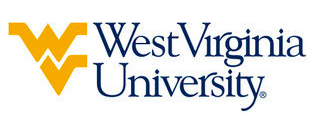 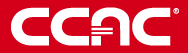 Associate of Science in Business leading to Bachelor of Science in Business (WVU- BS) 		Suggested Plan of StudyCS 1TC will be utilized to satisfy the CS 101 requirement. *PSY 101 or SOC 101 are not required for students intending to major in Economics. All other programs within the John Chambers College of Business and Economics require those two courses. Students pursuing a degree in Economics may choose other Social Science electives.To be admitted to the John Chambers College of Business and Economics, students must have an overall GPA of 2.5. Students must also complete the following College of Business and Economics prerequisite courses with a minimum grade of C or better:ACC 104 & 203ECO 102 & 103ENG 101 & 102MAT 161 & 220 CS 101 RequirementStudents completing this proposed pathway may choose to major within one of the following College of Business and Economics fields:Accounting; Management; Economics; Entrepreneurship and Innovation; Finance; General Business; Global Supply Chain Management; Hospitality & Tourism Management; Management Information Systems; Organizational Leadership; or Marketing.Students are admissible to the following programs: Hospitality and Tourism, Entrepreneurship and Innovation, and General Business with a 2.25 GPA.Depending upon the student’s choice of major, additional criteria for admissions must also be met:Accounting: A grade of B or higher in ACC 104 & 203Economics: One B or higher, and one C or higher in ECO 102 & 103; a grade of B or higher in MAT 220Finance: A grade of B or higher in ECO 102 & 103; a grade of B in MAT 220Global Supply Chain Management: B or higher in MAT 220Management Information Systems: A grade of B or higher in MAT 220Students transferring to West Virginia University with an Associate of Arts or Associate of Science degree will have satisfied the General Education Foundation requirements at WVU.Students who have questions regarding this articulation agreement or the transferability of coursework may contact the WVU Office of the University Registrar. All other questions should be directed to the WVU Office of Admissions.      The above transfer articulation of credit between West Virginia University and Community College of Allegheny County, is approved by the Dean, or the Dean’s designee, and effective the date of the signature.  ____________________________________      	     ____________________________________          	_______________	       Print Name	 		           Signature		  	        DateA. Graham Peace Ph.D. Associate Dean for WVU’s College of Business & EconomicsCommunity College of Allegheny CountyHoursWVU EquivalentsHoursYear One, 1st SemesterYear One, 1st SemesterYear One, 1st SemesterYear One, 1st SemesterACC 1044ACCT 2014BUS 1033BUSA 1TC3ENG 1013ENGL 1013CIT 1003CS 1TC3MAT 2203MATH 1503TOTAL1616Year One, 2nd SemesterYear One, 2nd SemesterYear One, 2nd SemesterYear One, 2nd SemesterACC 2034ACCT 2024BUS 1043BUSA 1TC3ECO 1023ECON 2023ENG 1023ENGL 1023PSY 101*3PSYC 1013TOTAL1616Year Two, 1st SemesterYear Two, 1st SemesterYear Two, 1st SemesterYear Two, 1st SemesterECO 1033ECON 2013SPH 1013CSAD 2703BUS 2513BUSA 1TC3Science Elective with Lab4Science Elective with Lab4Humanities Elective3Humanities Elective3TOTAL1616Year Two, 2nd SemesterYear Two, 2nd SemesterYear Two, 2nd SemesterYear Two, 2nd SemesterSOC 101*3SOCA 1013Humanities Elective3Humanities Elective3MAT 161 3STAT 2113Science Elective with Lab4Science Elective with Lab4TOTAL1316WEST VIRGINIA UNIVERSITYWEST VIRGINIA UNIVERSITYWEST VIRGINIA UNIVERSITYWEST VIRGINIA UNIVERSITYYear Three, 1st SemesterYear Three, 1st SemesterYear Three, 2nd SemesterYear Three, 2nd SemesterBCOR 2993BCOR 3303BCOR 3203BCOR 3503BCOR 3403Major Elective3Major Elective3Major Elective3Major Elective3Major Elective3TOTAL15TOTAL15Year Four, 1st SemesterYear Four, 1st SemesterYear Four, 2nd SemesterYear Four, 2nd SemesterBCOR 3603BCOR 3803BCOR 3703BCOR 4603Major Elective3Major Elective3Major Elective3Major Elective3Major Elective3TOTAL15TOTAL12